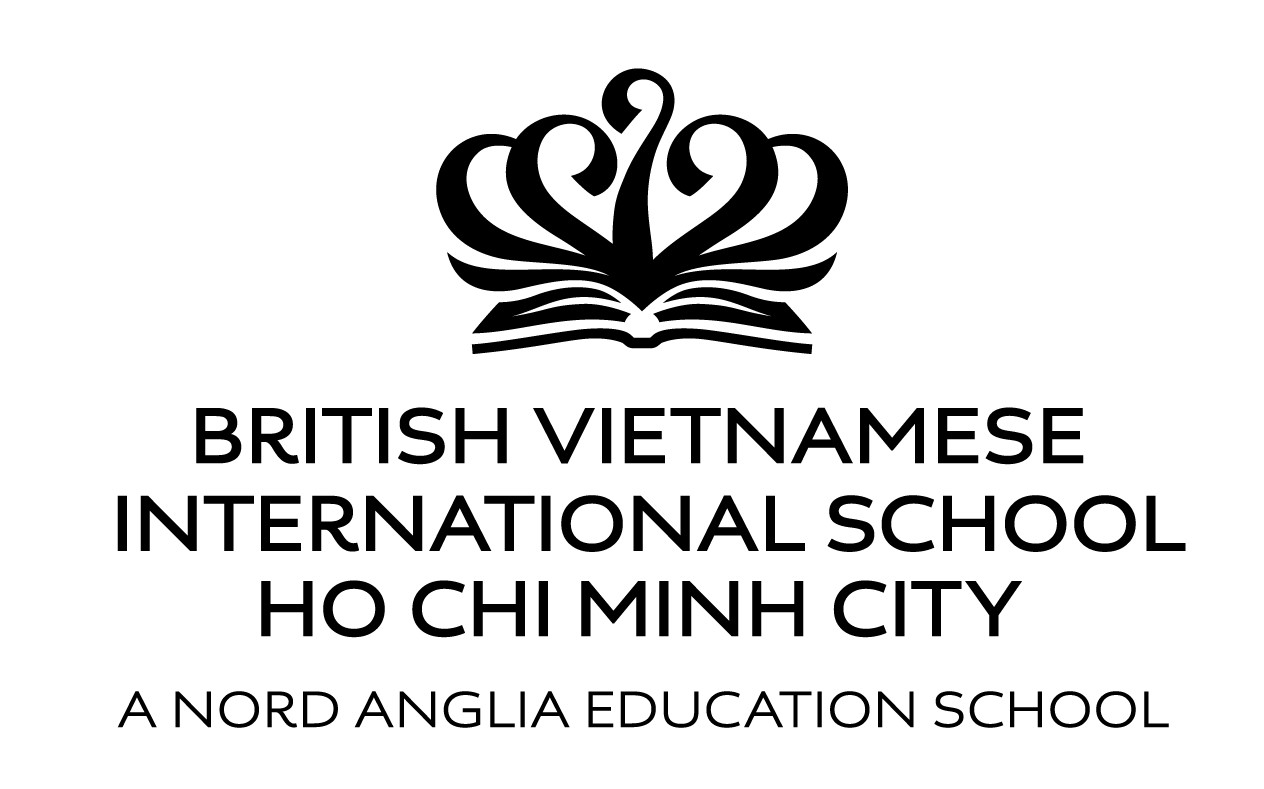 HO CHI MINH CITY